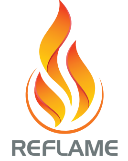 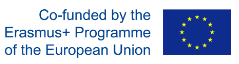 Reforming Foreign Languages in Academia in Montenegro(Re-FLAME) – CBHE 609778MONTHLY REPORTApril 2021The tender procedures and issues related to public procurement were partly finished in March, which required additional market research and reviewing of the literature lists of the University of Montenegro, leading to submission of the new specifications and lists on April 19. The webinar on blended teaching methodology was carried out successfully between April 12th and 23rd. The work on reviewing the LSP textbooks started. Preparation for the International LSP conference started.WP3 – DEVELOPMENT: Procuring LSP textbooks and literature on applied linguistics and IT equipment3.1 Compiling a list of necessary LSP textbooks and literature on applied linguisticsMarket research for the purpose of preparing new specifications for procurement of books for the University of MontenegroPreparing of new specification for procurement of books for the University of Montenegro: reviewing previous specificationWP4 – DEVELOPMENT: FLT methodology4.3 Train FL teachers in blended teaching methodologyApril 12 – 23, 2021 - Training of FL teachers in blended teaching methodology: webinar (Blended Language Learning: Best Practices and New Perspectives), with 36 participants from all three Montenegrin universities4.7 Exchange FLT in HE experiences – planning the International Conference and publishing proceedings: the first meeting held on April 14, with assignment of tasks WP5 – DEVELOPMENT: LSP teaching materials5.2. Writing LSP textbooks.	- The work on reviewing the LSP textbooks started.- Communication with the reviewers regarding deadlines for submission of reviews WP7 – DISSEMINATION AND EXPLOITATION7.2 Create a logo, develop and maintain a website- The website was regularly maintained. 7.3 Advertise and promote the project	- The FB and Twitter pages were maintained.- Dissemination of the information on the online workshop Blended language learning: best practices and new perspectives held onApril 12th– 23rdWP8 – MANAGEMENT 8.2 Perform overall management of the projectCoordination regarding deadlines for submission of textbooks and communication with reviewers Final preparation of the blended teaching training webinar; communication with the trainers; finalizing the list of participantsPost-webinar activities (evaluation, administration, certificates, dissemination)Email communication of the coordinator and team members regarding reviewing of textbooks and deadlinesApril 14, 2021 - Meeting to plan the international conference on LSP; assigning duties; planned to be held on September 17 and 18 in Budva, MontenegroApril 19, 2021 – new specification for procurement of books (repeated tender) sent to the Public Procurement Office – tender prepared and is expected to be publishedEmail communication with the EU partners and authors regading the textbooks and their review.Meeting of the project coordinator Prof. dr Igor Lakić with the new University of Montenegro rector Prof. dr Vladimir Božović to inform him about the ReFLAME project. Agreement with the rector to appoint members of the ReFLAME team to work on the new cirricula and syllabi during the forthcoming accrediation procedure of Univeersity of MontenegroAgreement reached to postpone working on new syllabi for the University of Montenegro for the next academic year, because the University of Montenegro will start a new accreditation process in 2022, with a new framework forLSP teaching (approved by Ms Giulia Moro)8.4 Write monthly progress reports- The March report was adopted.- The April report was written.DisclaimerThis project has been funded with support from the European Commission. This publication [communication] reflects the views only of the author, and the Commission cannot be held responsible for any use which may be made of the information contained therein.